 DIGI SCHOOL 2020-1-SK01-KA226-SCH-094350 Chémia – Chemické látky – rozdelenie látok  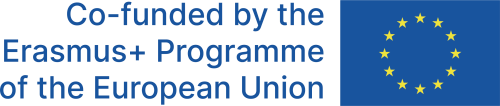 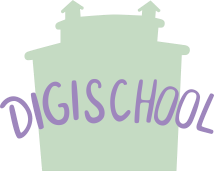 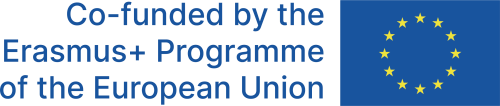 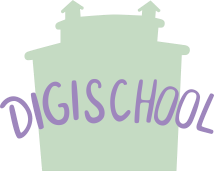                                                                    Rozdelenie zmesí  Rovnorodé zmesi: roztoky – plynné (vzduch), kvapalné (soľ s vodou), pevné (zliatiny – mosadz)  Rôznorodé zmesi:  suspenzia (piesok s vodou) – pevná látka v kvapalnej,  emulzia (olej a voda) – dve nemiešateľné kvapaliny,  aerosól plyn (znečistený vzduch) – pevná látka v plynnej,  aerosól hmla (hmla) – kvapalná látka v plynnej,  pena (pena v kúpeli) – plynná látka v kvapalnej  